國立宜蘭大學107學年度第一學期園藝學系第一次系務會議紀錄 時間：107年9月12日(星期三)中午12：10地點：園藝系會議室主席：朱玉 主任                     紀錄：王滿馨出席人員：石正中老師、陳素瓊老師(請假)、鄔家琪老師、尤進欽老師、郭純德老師、高建元老師、張允瓊老師、黃志偉老師、林建堯老師、鍾曉航老師、王滿馨技士、周曉琪(大學生代表)、歐陽暉耀(研究生代表)。列席人員：李東松教官上次系務會議執行情形：詳如附件一主席報告：107學年度導師名單：研究所導師郭純德老師、園藝四導師鍾曉航老師、園藝三導師尤進欽老師、園藝二導師高建元老師、園藝一導師林建堯老師。高教深耕計畫四年解一題，本系的發展主題「健康園藝」，相關經費購買景觀箱、中耕培土教學機、投影機。 國立自然科學博物館(NMNS)於2018年11月13日至16日假國立自然科學博物館，舉辦第一屆國際園藝療育研討會，請鼓勵有興趣的學生參與。107學年研究所推甄入學有5人係五年一貫預修學生，學生反應可供選修的研究所課程不足，有收研究生的老師希望能夠每2年開一次研究所課程。院辦專題製作已開始比賽報名，希望系上老師能夠踴躍參與。107年11月14日臺北市立永春高中「科系介紹」，本系將與教務處協商指派人選去該校做系所介紹。城南校區本系溫室興建案，本系獨棟溫室面積原本為70坪縮減為40坪，同時增加大面積溫室，相關內容由學校統籌規劃與設計。改善本系教學空間不足，本系空間調整如右：生747室原為系學會辦公室改為教室；生739室、生740室原研究生室搬至生731室與736室；740調整為系學會辦公室；739調整為教室。業務報告：107學年度本系碩一新生計有：梁容瑜、林政緯、李政盟、林文薇、黃韻文、陳妍姺、顏璟安、林傳富(休學)，本系招生名額應12位，實際僅招收到8位，108學年招生雖仍維持12名，其後將視實際招生情形而酌減名額。為提高本系碩士生招生名額及保障107學年度四加一預研生第1學期之選課權利，大四導師(鍾曉航老師)已於班上宣導並提交5位學生名單給系辦，本系亦已如期提交至教務處。為編篡「百年校史-大學院、中心概況-107.12.31」的需要，秘書室來文需要系所提供下列資料：系所沿革、設立目標、師資專長、研究重點、教學成果、學術交流、系所友楷模、歷任主管、大合照及相關照片3-5張，惠請各位老師能於11月30日前提供相關資料給系辦以利彙整並如期提交至秘書室，詳如附件二。107學年度第一學期材料費分配：依據本系材料費分配方式 :[ 基本額(4000元/人)+(1000×研究生人數)+(5000×實驗課程門數)]，本學年度計有5門實驗課程，研究生21人，各款項分配詳如附件三。107會計年度，景觀暨遊憩研究室、植物生物技術實驗室、蔬菜實驗室設備費預算餘額分別是4,569元、0元、30,750元，請各實驗室能於11底前完成請購核銷。108學年度擬分配款項的實驗室為：果樹實驗室(張允瓊老師)、永續景觀研究室(黃志偉老師)、種苗生產實驗室(鍾曉航老師)，本系將於11月底至12月初提請研究處申請明年度的儀器項目，惠請各實驗室提早準備欲採購的項目，詳如附件四。暑假期間，感謝各位老師的協助與幫忙，目前719教室、已增置2台電視，746實驗室、716實驗室增置e化講桌，737研究室、738研究室增加HDNI資訊座，其相關使用步驟，如附件五。為填報「教育部高等教育校務資料庫」106年8月1日至7月31日各專任教師的研究、研討會、進修獎補助等相關資料，惠請各位老師於9月21日前回傳相關資料(電子檔將寄至各位老師的信箱)，以利如期提交至研發處，詳如附件六。107學年度「台灣福昌獎助學金」、「人人體重管理基金會清寒、優秀獎助學金」、「宜蘭文昌廟管理委員會獎助學金」、「財團法人宗倬先生教育基金會助學金」已經開始申請。本系已在系網與公告欄公告周知。經導師推薦本系人選分別是：台灣福昌獎助學金大四劉家妤、人人體重管理基金會優秀獎助學金大四劉安礎、人人體重管理基金會清寒獎助學金大二林崇仁等三人，續送院辦甄選。2018國立宜蘭大學生物資源學院專題製作競賽開始申請，參加資格為本系教師指導之大學生所組成之專題製作團隊(不包括研究生)，每一年級至多可推薦隊伍為二組，獲得推薦參賽隊伍之報名表於2018年9月21日(星期五)前提交至生資院辦公室。本學期將安排三場演講：9月26日邀請石茂盈先生、劉耀仁先生；10月24日邀請陳啟榮先生；11月28日邀請許家榮先生、楊子瑩小姐，分別與學生進行互動交流。維修案：廁所滴水、製冰機(板面被掀起) 、飲水機(一次取水太多時，機器將自製停水，必須等待機器重新製水完成後才會有水產生)已修繕完畢。冷氣機、碎紙機(無法修理-必須重新請購)已多次催促師傅來修理，希望能儘快提供舒適的環境供系上師生使用。 提案討論：提案一：本系鑰匙管理暨使用辦法，提請 討論(系辦)。說  明：依據107年07月06日森林暨自然資源學系實驗室起火事件，總務處召開緊急會議，希望各系所行政中心能備有全系實驗室與研究室鑰匙，以備不時之需。本系目前有許多研究室與實驗室鑰匙已更新，系所行政中心將無法因應緊急事件發生時開門之用。擬  辦：討論通過後，依照辦理決  議：已更新鑰匙的研究室或實驗室，由系辦通知並提供1支鑰匙置放在系辦鑰匙箱；配合學校行政運作系辦將提供1支鑰匙置放在生資學院1樓管理員室。提案二：107學年度本系課程委員會選舉 (系主任) 。說  明：107學年度本系課程委員會委員必須重新遴出4名，並依得票數最高的順序選出4名老師為107學年度的課程委員會委員。擬  辦：依照辦理。決  議：得票數依序如下：高建元(7票)、尤進欽(6票)、郭純德(6票)、林建堯(6票)、黃志偉(4票)、張允瓊(2票)、鄔家琪(2票)、陳素瓊(1票)、石正中(0票) 。107學年度的課程委員為：朱玉(當然委員)、高建元、郭純德、尤進欽、林建堯等5位老師。提案三：107學年度第一學期弱勢學生課業輔導員名單，提請 討論(系辦)。說  明：1.依據教育部推動高等教育深耕計畫公共性獎勵辦法雁行課業輔導員獎勵辦法辦理。2.參與學生，必須是本系的弱勢學生始可參加，課業輔導科目成績在全班排名20%以內或經該科目任課老師推薦，才能申請並擔任雁行課業輔導員。雁行課業輔導員得申請每小時獎助400元，每月至多24小時，最高獎勵「雁行輔導獎學金」9,600元。本學期本系將獲得補助七萬伍仟元。     擬 辦：系務會議後請大一至大四導師留下討論，再依照辦理。決 議：由導師遴選班級優秀弱勢學生擔任雁行課業輔導員輔導課業成績不理想的同學。散會：13:30國立宜蘭大學106學年度第2學期第3次系務會議執行追踨表會議日期：107年05月11日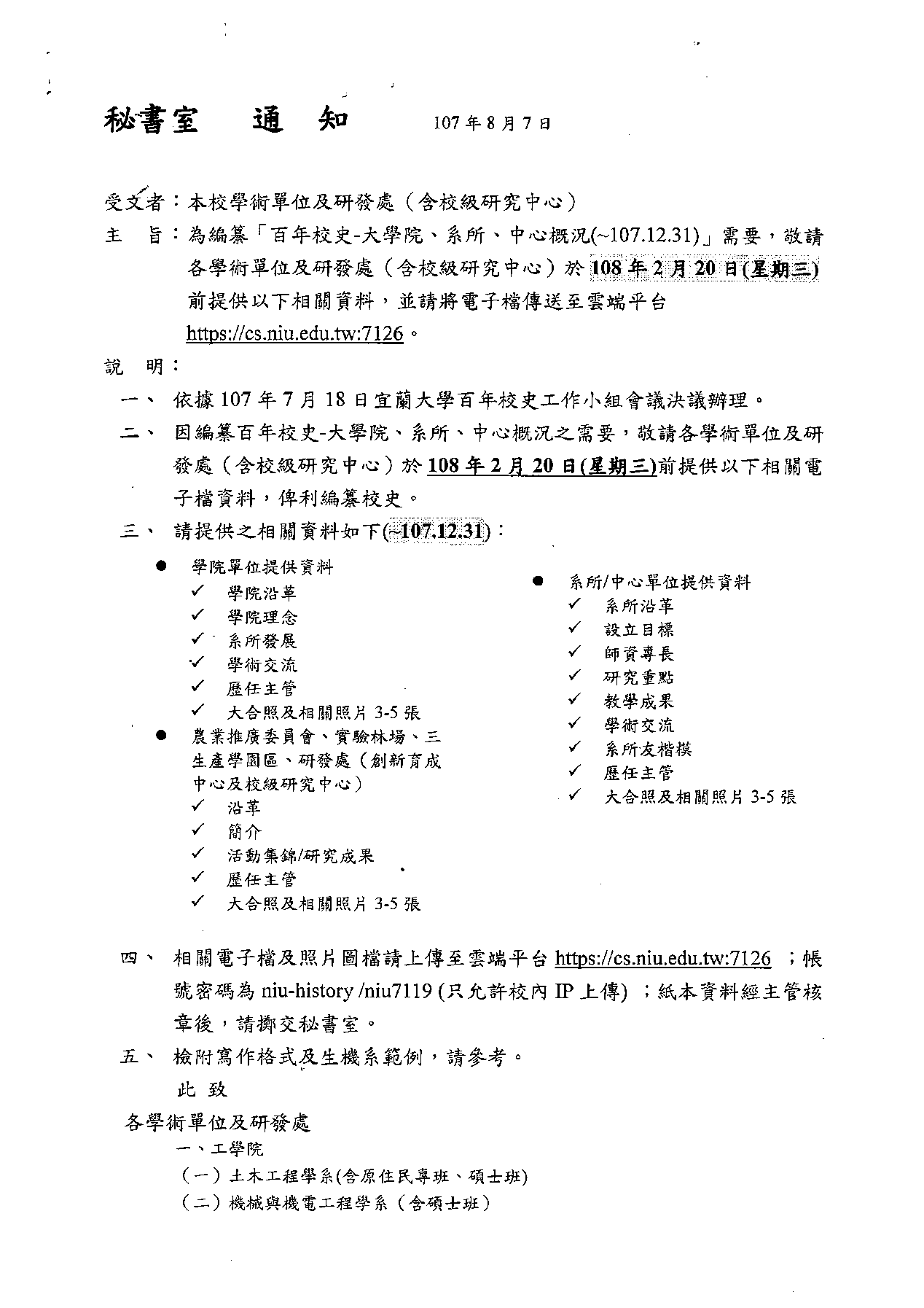 園藝學系系所沿革本系創設在本校職業學校，原稱園藝科，於民國三十七年開始招生，後於三十九年停招，直到民國五十四年至六十二年恢復招生，民國六十三年至六十七年又停止招生。直至民國六十八年再恢復招生，民國七十八年改制為五年制國立宜蘭農工專科學校。民國八十六年增設園藝科二專部，民國八十七年專科學校改制為國立宜蘭技術學院，民國九十年 改制為園藝系招收四技部並停招五專及二專部，民國九十二年開始招收大學部學生，民國九十四年招收碩士班學生，並設有大學部一班，每年招收五十二名新生，研究所碩士班每年招收十二名新生。設立目標本系所教學目標在於培育園藝專業人才,以配合國家發展與社會需求。教學上追求卓越教學,除紮實的基礎學科訓練外,並強調實際操作技術之培養,並配合宜蘭地區豐富的自然生態景觀環境與世界發展趨勢,積極地以務實研究結合地方有機休閒特色產業,以期理論與實務充分配合,並使學生兼具生活美學薰陶,進而培訓專業及熱忱之園藝人材。主要課程均配合實習/驗課程,利用產學合作、融入式教學、服務學習,與環境綠美化等機會,強化實作訓練。師資專長與研究表現本系目前有專任教師11名：教授4位、副教授4位、助理教授3位。100-107 年本系教師研究表現(惠請教師填寫)研究重點研究上分成「作物栽培」、「處理加工」及「造園景觀」三個領域，研究對象包括果樹、蔬菜、花卉、景觀設計、園產品處理加工、育種等，強調健康園藝、休閒、有機農業，並以生產、生活與生態三生一體為產學目標，以智慧健康養生為研究主軸之應用科技，並與實務產業結合，促進具有國際競爭力的研究為要。教學成果本系重視「理論」與「實務」結合，強調學用合一，以教育出術德兼備的園藝產業人才。本系各項教學成果如下：一、師生參加專題競賽成果(惠請老師提供)二、優良導師、教學傑出表現(惠請老師提供)三、其他教學表現(惠請老師提供)學術交流系所友楷模歷任主管(惠請確認時間)大合照及相關照片3-5張(惠請提供師生大合照-照片檔)107年園藝學系設備費分配表108年-110年園藝學系設備費輪流分配表說明：108-110會計年度各研究室設備費擬暫定30萬元，實質金額等研發處通知。HDMI資訊座使用步驟(737、738研究室)步驟一,取出HDMI線，將OUTPUT端插入資訊座插孔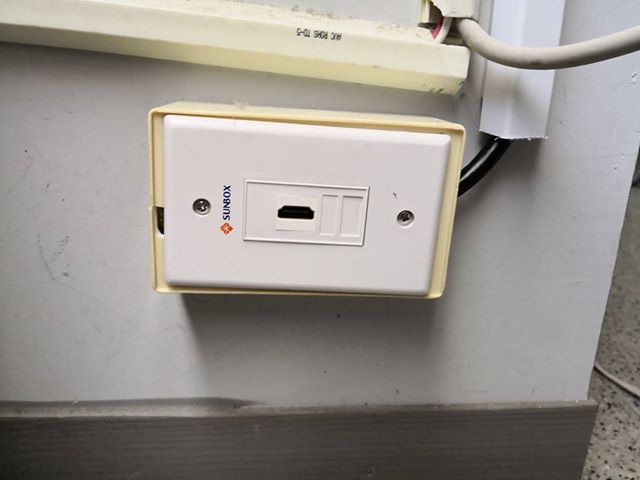 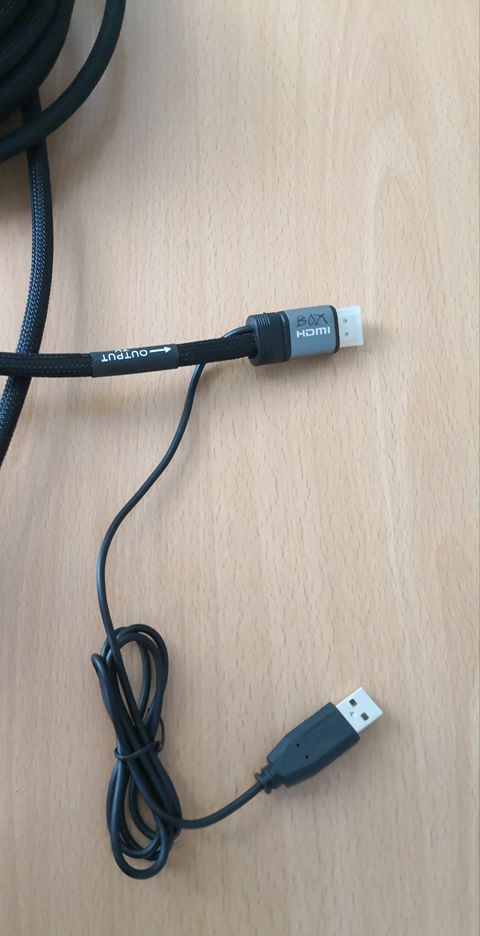 步驟二, 將HDMI線INPUT端接到筆電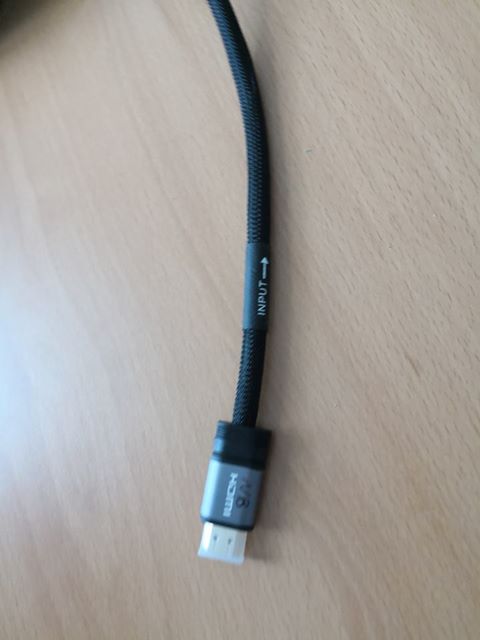 步驟三,將投影機訊號打開切至HDMI步驟四,使用完將HDMI線拔除,收好通   知聯絡人：研發企劃組林昀姿分機：7046一、為填報「教育部高等教育校務資料庫」敬請各學院及系所協助調查下列資料，以下資料統計時間106年8月1日至107年7月31日：（一）敬請系所提供在學學生(含106學年度畢業生)取得技能檢定證照 (附件一)。（二）敬請系所提供在學學生(含106學年度畢業生)參與競賽（附件二）。（三）敬請系所提供在學學生(含106學年度畢業生)論文出版(展演活動)（附件三）。（四）敬請院級單位、系所、創新育成中心、國際事務處提供學校補助專任教師研究、進修之獎補助人次及金額(附件四) 。（五）敬請院級單位、系所中心提供學校辦理兩岸及國際及兩岸學術研討會（附件五）。二、本通知另以e-mail寄發，請各單位填表前務必參閱填表說明(附件六～九)並請務必於107年9月25日17:00前繳交(word電子檔請傳送至yuntzu@niu.edu.tw)；表格如不足請自行延長；無相關資料之系所，請於統計表上填”無”擲本處。四、感謝各系於107年6月繳交畢業生調查資料，若有新增資訊，亦可填報於本次調查表。五、為提倡環保，附件請參閱e-mail電子檔。此致本校各學級單位、系所中心、創新育成中心及國際事務處研究發展處  啟107年9月3日學校補助專任教師研究、進修之獎補助人次及金額表                            填表日期：107年09月說明：1.請參閱附件八研.5學校補助專任教師研究之獎補助人次金額表2.期間為106年8月1日至107年7月31日3. 本調查僅填學院或系所對專任教師發表學術著作給予額外補助或獎勵金，學校獎補助部分（如研究成果獎勵：期刊論文、專書、專書論文、研究計畫），由研發處統一填報，請勿重複填報。填表單位：             獎學金名稱獎助學金名額送院期限台灣福昌獎助學金2萬/1人1人/系107.10.02人人體重管理基金會清寒獎助學金1萬/1人1人/系107.10.02人人體重管理基金會優秀獎助學金1萬/1人1人/系107.10.02宜蘭文昌廟管理委員會獎助學金(限大學部學生，全校共推薦6名)3000元/1人(獎狀乙只)1人/系(預先)107.09.20財團法人宗倬先生教育基金會助學金(限大學部學生申請，全校共推薦2名)4萬/1人1人/系(預先)107.09.28備註：請表、推薦函、上學年成績單正本(影本請蓋校方印信)、簡述自傳、系會議紀錄備註：請表、推薦函、上學年成績單正本(影本請蓋校方印信)、簡述自傳、系會議紀錄備註：請表、推薦函、上學年成績單正本(影本請蓋校方印信)、簡述自傳、系會議紀錄備註：請表、推薦函、上學年成績單正本(影本請蓋校方印信)、簡述自傳、系會議紀錄提案案由及決議事項提案人執行情形一案由：本系學生函教育部，反映黃志偉老師教學相關問題，提請 討論(系主任)。決議：1.學生來函提出黃志偉老師教學相關問題，黃老師允諾今後會多加注意並進行改善。2.由鄔家琪老師輔導黃志偉老師參與教學增能相關工作坊與活動。朱玉主任依決議辦理，該會議記錄已轉知來函同學。二案由：106學年度專題製作與海報提交時程安排。決議：訂定第17週6月22日(星期五)前繳交檔案到系辦公室，系辦彙整後統一送印。系辦依決議辦理，已張貼在園藝學系北廁走廊，提供觀摩。三案由：106學年度第二學期優良教學助理第一階段初選相關事宜。決議：綜合組推派歐陽暉耀同學、備課組推派曾韻慈同學。朱玉主任依決議辦理。四案由：108學年度繁星推薦及個人申請採計之科目。決議：繁星推薦與個人申請皆採計「自然」、「英文」、「國文」三科。系辦依決議辦理。五案由：108學年度特殊選才名額及說明，提請 討論。決議：初試：書面審查50%複試：口試50%具客觀之篩選條件，以下條件之一(需檢附相關證明)1.曾自學或參與農業、園藝相關課程並有特殊表現者。2.參加國際性或全國性園藝、造園景觀等類競賽獲獎者。3.參加國際生物、地球奧林匹亞競賽獲獎或選訓決賽完成結訓者。4.參加高級中等學校農業類科學生技藝能競賽表現優良者。5.參加各縣市政府(或教育局)主辦之農業相關競賽並獲獎者。6.獲選參加國際或全國高中科展發表與園藝相關題目之資歷者。7.參加園藝相關領域之全國技藝競賽、全國專題競賽，或者其他全國等級之競賽資歷者。8.其他特殊成就或表現，有明確與園藝學系相關之獲獎資歷或特殊經歷，或獲有特定類型與等級之證照、專業訓練、技藝培訓、技術檢定等證明。系辦依決議辦理。姓名職稱專長朱玉教授球根花卉、園藝作物種苗生產、植物生長發育石正中教授園產品加工、園產品處理陳素瓊教授昆蟲生態、植物保護尤進欽教授植物基因轉殖、生物技術、蔬菜生理、作物逆境生理郭純德副教授園產品處理、果樹園藝鄔家琪副教授蔬菜學、有機栽培、保健園藝作物、園藝作物逆境生理學、設施作物栽培、植物工廠高建元副教授蘭花組織培養、超薄細胞培養、低壓基因槍轉殖、植物分子生物張允瓊副教授植物嫁接技術及生理、木本植物生長與開花生理、節水技術於農業生產之應用黃志偉助理教授景觀規劃設計、景觀生態、景觀維護、鄉村遊憩、草坪、景觀植物林建堯助理教授造園景觀設計、農村規劃暨社區營造、休閒遊憩規劃與研究、景觀遊憩研究、景觀療癒鍾曉航助理教授植物色素、植物二次代謝物、植物組織培養、生物技術年度年度100101102103104105106107總計期刊論文SCI(篇)期刊論文EI(篇)期刊論文其他(篇)研討會論文(篇)研討會論文(篇)專書(冊)專書(冊)研究計畫(件)研究計畫(件)產學合作(件)產學合作(件)專利(件)專利(件)時間指導老師參賽學生競賽名稱獲得獎項時間老師姓名獲得獎項學年度系主任92.08.01〜93.07.31石正中教授93.08.01〜99.07.31陳素瓊教授99.08.01〜102.07.31石正中教授102.08.01〜105.07.31鄔家琪副教授105.07.01〜105.09.30郭純德副教授105.10.01〜108.07.31朱玉教授107學年度第1學期園藝學系材料費分配明細表107學年度第1學期園藝學系材料費分配明細表107學年度第1學期園藝學系材料費分配明細表107學年度第1學期園藝學系材料費分配明細表107學年度第1學期園藝學系材料費分配明細表107學年度第1學期園藝學系材料費分配明細表107學年度第1學期園藝學系材料費分配明細表教師姓名基本額(元)實驗課程名稱實驗課程數(5000元/1門課)研究生人數(1000元/人)研究生小計尤進欽4000植物學實驗50002000陳致麗、顏璟安11000石正中400003000洪維佐、陳任渝、陳妍姺7000朱玉4000花卉學實驗50001000李國華10000林建堯4000園藝技術 一50004000賴典勤、廖昕恬、林文薇、黃韻文13000高建元400001000林政緯5000陳素瓊400000-4000郭純德400002000林芳瑜、李政盟6000張允瓊4000土壤肥料實驗50003000翁昀檍、張浩博、陳慶杰12000鄔家琪4000蔬菜學實驗50001000林翊翔10000黃志偉400000-4000鍾曉航400002000歐陽暉耀、梁容瑜6000總計90000備註：材料費分配方式 :[ 基本額(4000元/人)+(1000×研究生人數)+(5000×實驗課程門數)] 備註：材料費分配方式 :[ 基本額(4000元/人)+(1000×研究生人數)+(5000×實驗課程門數)] 備註：材料費分配方式 :[ 基本額(4000元/人)+(1000×研究生人數)+(5000×實驗課程門數)] 備註：材料費分配方式 :[ 基本額(4000元/人)+(1000×研究生人數)+(5000×實驗課程門數)] 備註：材料費分配方式 :[ 基本額(4000元/人)+(1000×研究生人數)+(5000×實驗課程門數)] 備註：材料費分配方式 :[ 基本額(4000元/人)+(1000×研究生人數)+(5000×實驗課程門數)] 備註：材料費分配方式 :[ 基本額(4000元/人)+(1000×研究生人數)+(5000×實驗課程門數)] 單位別：園藝學系（系所）單位別：園藝學系（系所）單位別：園藝學系（系所）單位別：園藝學系（系所）編號實習（實驗室）場所名稱分配經費剩餘經費1景觀暨遊憩研究室300,00030,7502植物生物技術實驗室300,00003蔬菜實驗室300,0004,5694園藝學系行政359,0000經費合計經費合計125900035,319順位姓名金額（元）備註1張允瓊300,000108年度擬分配30萬元2黃志偉300,000108年度擬分配30萬元3鍾曉航300,000108年度擬分配30萬元4石正中300,000109年度擬分配30萬元5郭純德300,000109年度擬分配30萬元6陳素瓊300,000109年度擬分配30萬元7朱玉300,000110年度擬分配30萬元8高建元300,000110年度擬分配30萬元9鄔家琪300,000107年度已分配30萬元10尤進欽300,000107年度已分配30萬元11林建堯300,000107年度已分配30萬元受獎補助教師姓名所屬系所校外研究(含產學合作)計畫發表學術著作參加國外(際)學術研討會發表論文受獎補助教師姓名所屬系所獎助經費(元)獎助經費(元)獎助經費(元)